Приложение 2к Техническим требованиям к диплому доктора наук (п.7)Образец диплома доктора науклицевая сторона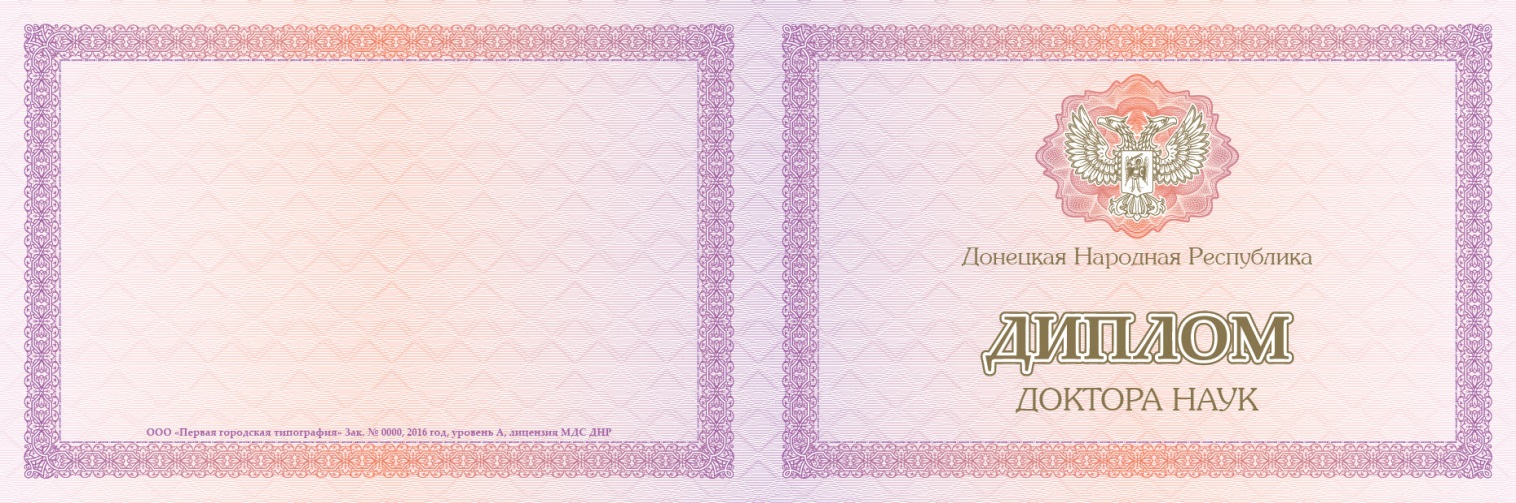 оборотная сторона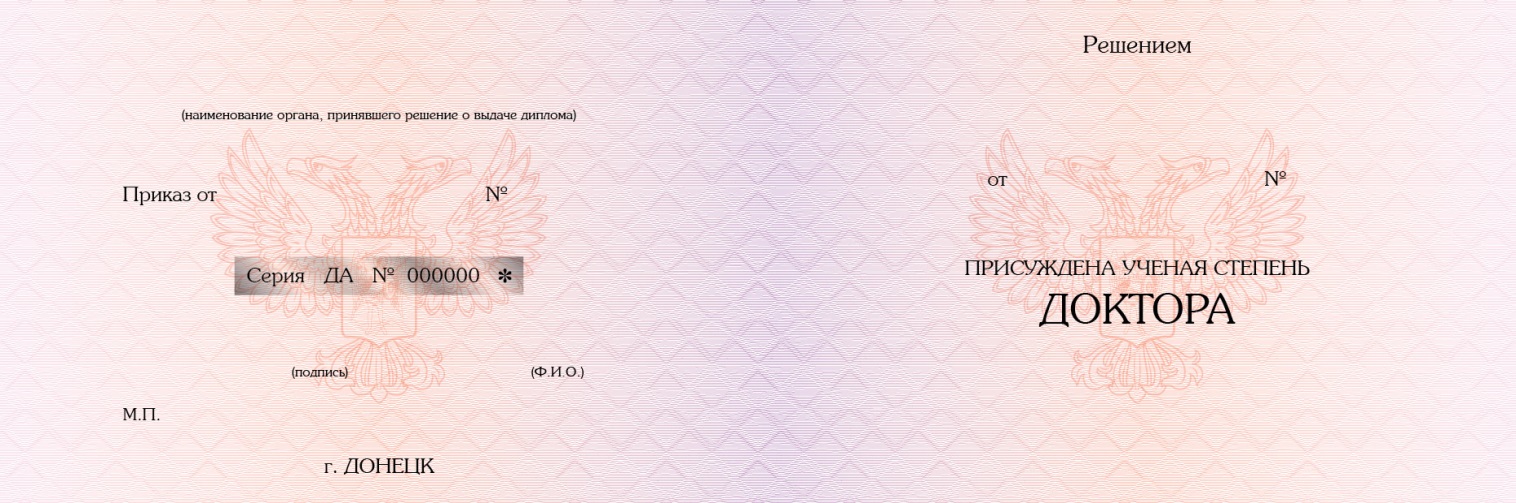 